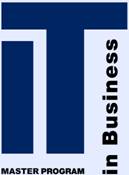  ประกาศกำหนดการพิจารณาแบบเสนอโครงการพิเศษหลักสูตรวิทยาศาสตรมหาบัณฑิต   สาขาวิชาเทคโนโลยีสารสนเทศทางธุรกิจประจำภาคต้น  ปีการศึกษา 2558           วันพุธ  สัปดาห์ที่ 3 ของเดือน  ครั้งที่  1   วันพุธที่    19   สิงหาคม  2558ครั้งที่  2   วันพุธที่    16   กันยายน  2558ครั้งที่  3   วันพุธที่   21   ตุลาคม  2558ครั้งที่  4    วันพุธที่  19   พฤศจิกายน  2558วิธีปฏิบัติในการเสนอหัวข้อโครงการพิเศษของนิสิต  โดยให้นิสิตถือหลักปฏิบัติดังนี้การส่งเอกสารนิสิตต้องส่งแบบเสนอหัวข้อโครงการพิเศษจำนวน 5 ชุด โดยมีกำหนดส่งก่อนวันประชุมพิจารณาแบบเสนอโครงการพิเศษ อย่างน้อย 5 วันทำการ  พร้อมส่ง File PDF มาที่ Email : Rattana@cbs.chula.ac.th  โดยใช้ชื่อไฟล์ข้อมูล Proposal_ รหัสนิสิต_ชื่อสกุล   ทั้งนี้จำนวนแบบเสนอโครงการพิเศษที่คณะกรรมการจะรับพิจารณาต่อครั้ง ไม่เกิน 15 โครงการ  หากมีจำนวนผู้เสนอโครงการพิเศษมากกว่านี้  จะให้นำเสนอในการประชุมครั้งต่อไป	หมายเหตุ  :  สำหรับหน่วยงานที่ยินยอมให้นิสิตระบุชื่อของหน่วยงานในโครงการพิเศษ ขอให้นิสิตแนบจดหมายยินยอมจากผู้บริหารของหน่วยงานนั้นๆ มาในภาคผนวกของโครงการพิเศษด้วย	           	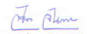 					( อาจารย์ ดร.วัชรา   จันทาทับ)				      ประธานกรรมการบริหารงานหลักสูตรฯ         ****  ในกรณีหากมีการเปลี่ยนแปลงวันประชุมพิจารณาหลักสูตร ฯ  จะประกาศให้นิสิตทราบต่อไป